For More Visit www.current-affairs.orgRBI Assistant Solved question Paper 2012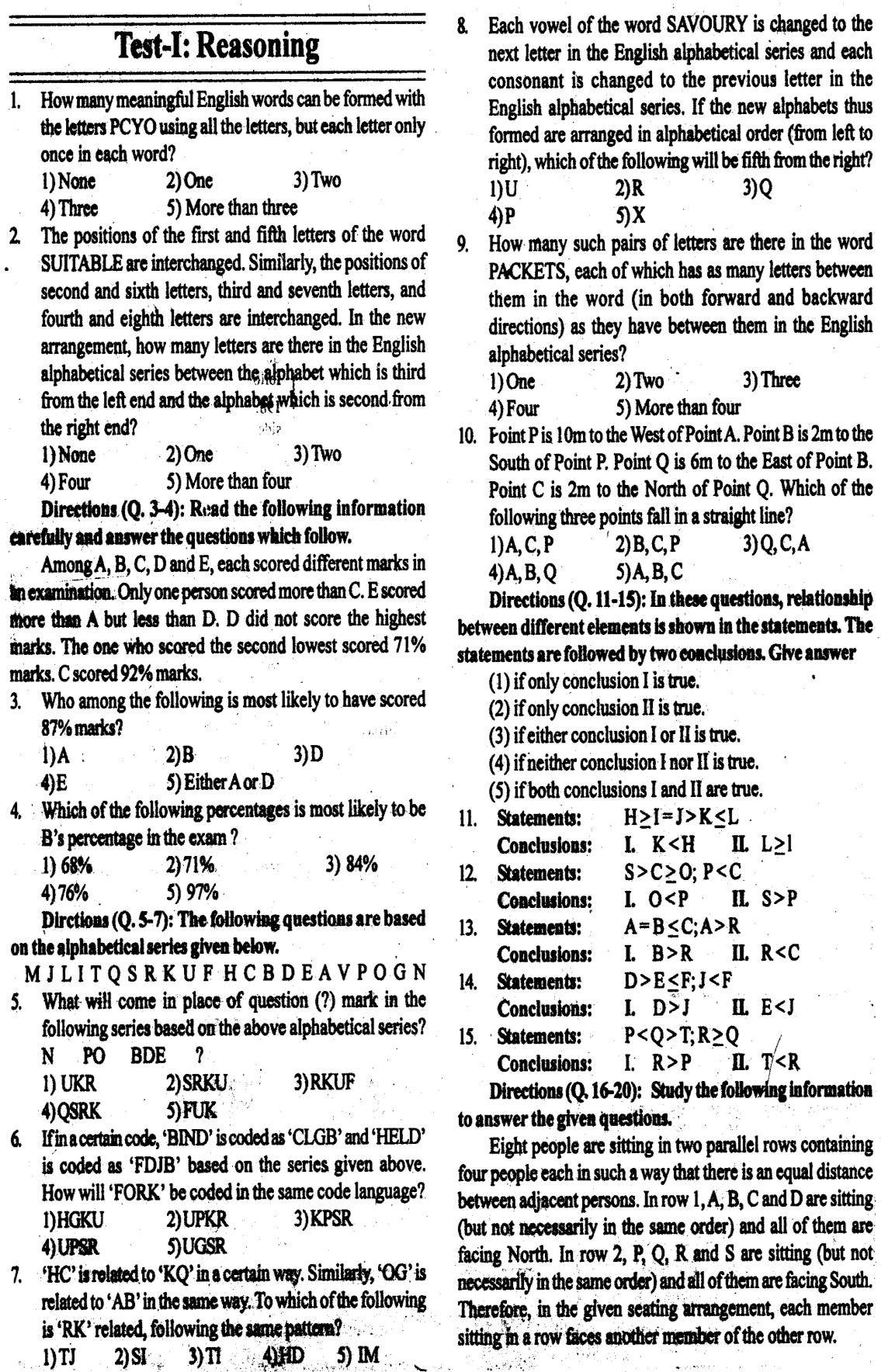 RBI Assistant Solved question Paper 2012For More Visit www.current-affairs.orgRBI Assistant Solved question Paper 2012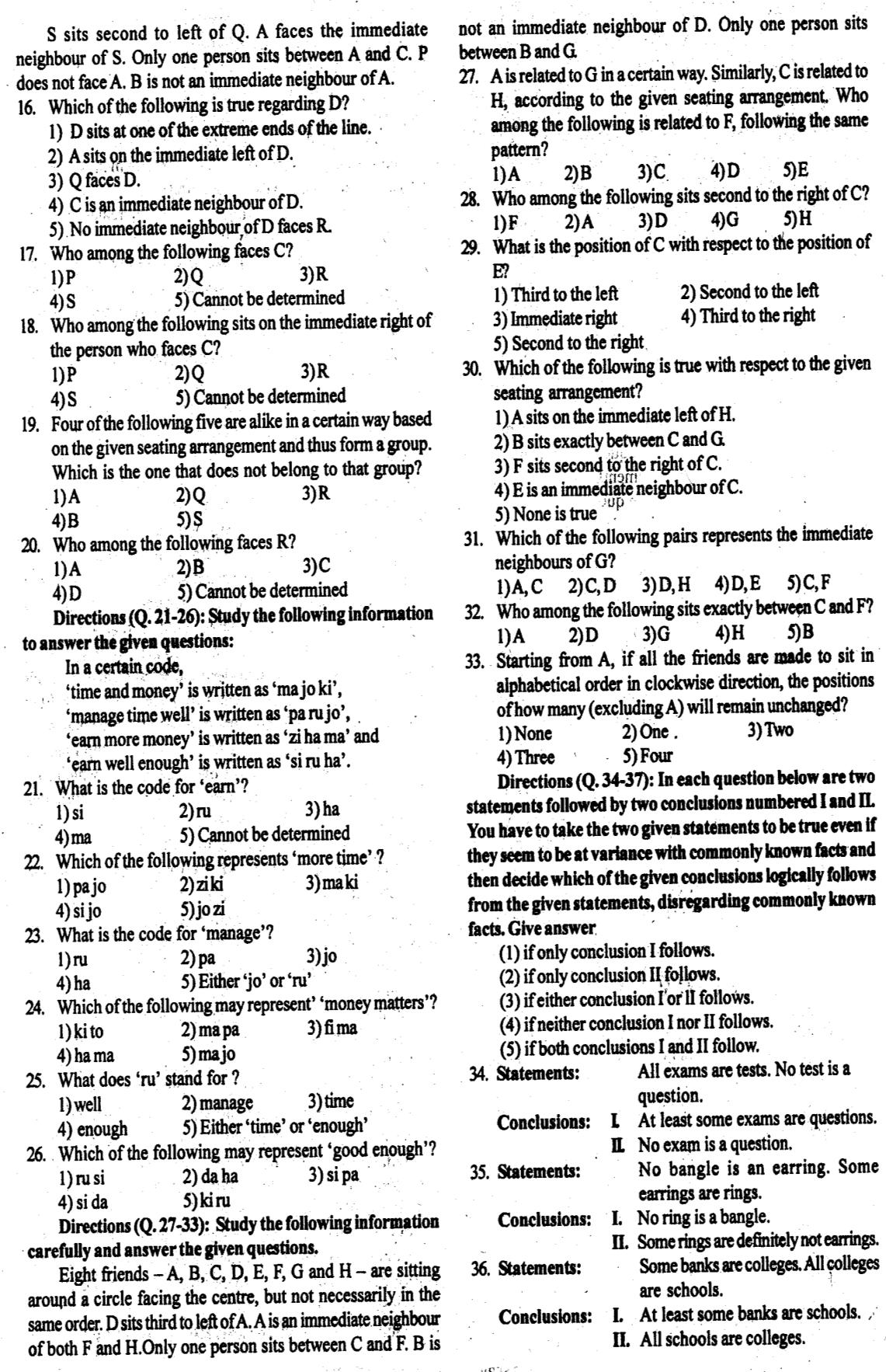 For More Visit www.current-affairs.orgRBI Assistant Solved question Paper 2012For More Visit www.current-affairs.orgRBI Assistant Solved question Paper 2012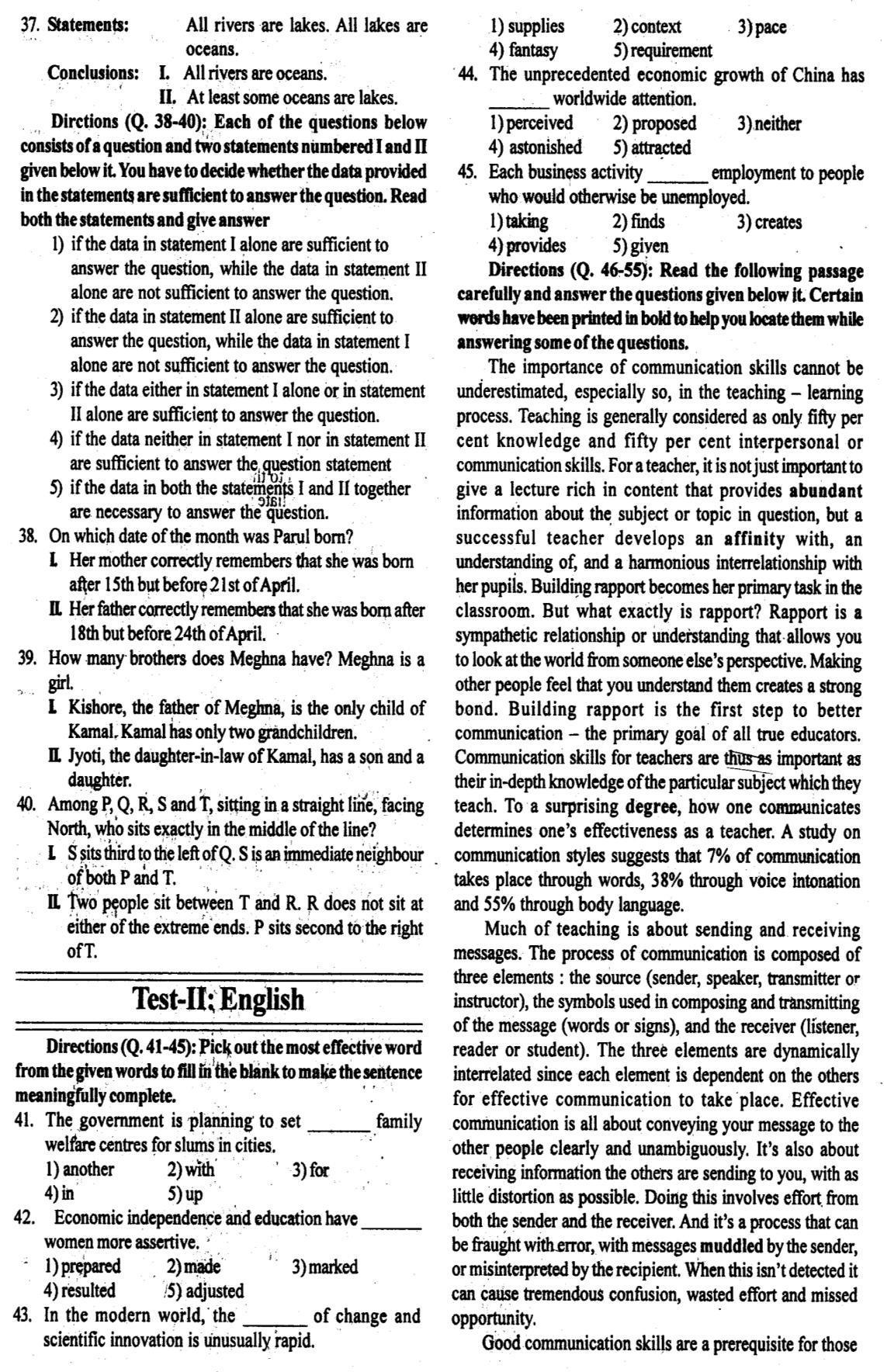 For More Visit www.current-affairs.orgRBI Assistant Solved question Paper 2012For More Visit www.current-affairs.orgRBI Assistant Solved question Paper 2012For More Visit www.current-affairs.orgRBI Assistant Solved question Paper 2012For More Visit www.current-affairs.orgRBI Assistant Solved question Paper 2012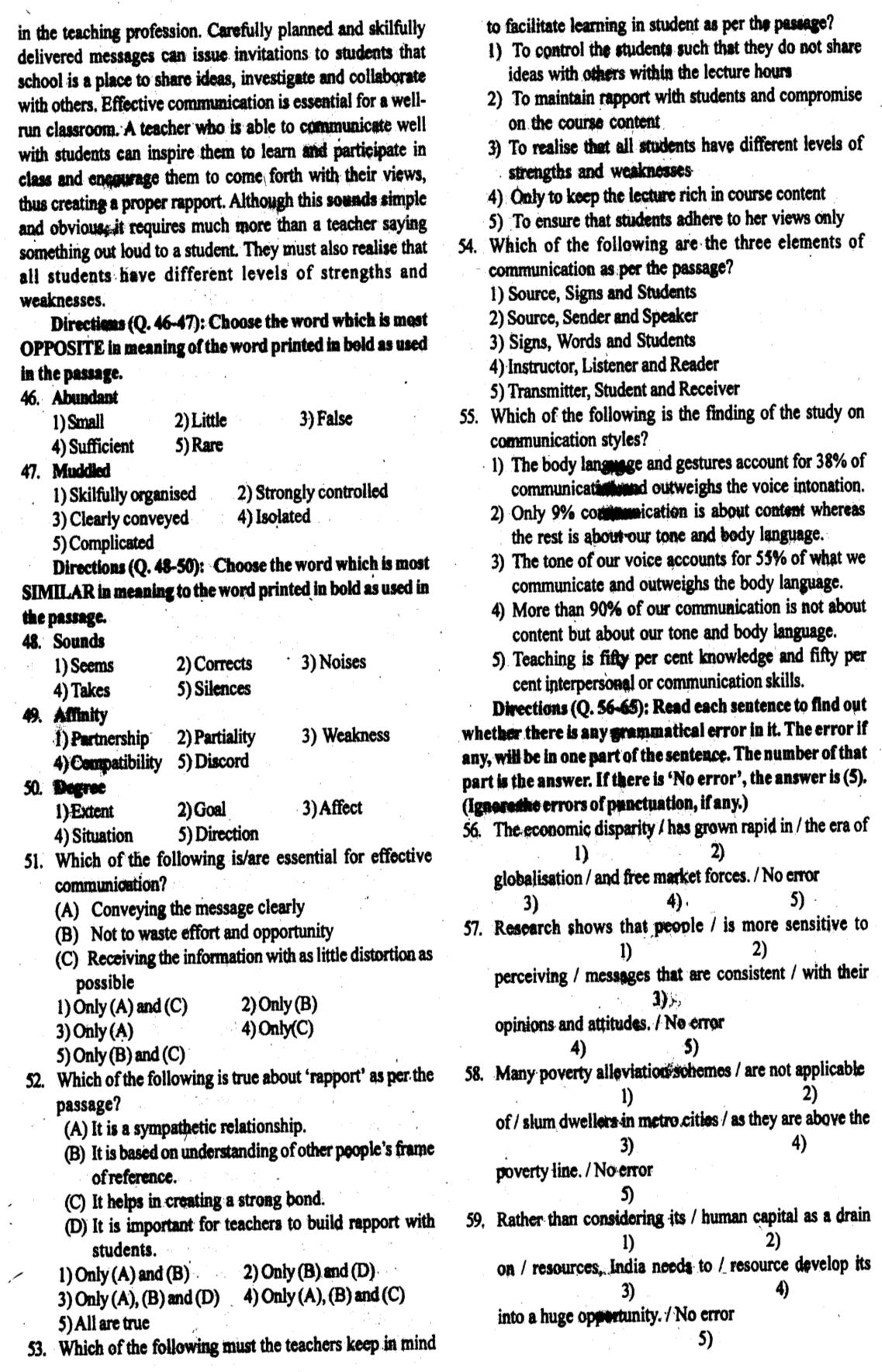 For More Visit www.current-affairs.orgRBI Assistant Solved question Paper 2012For More Visit www.current-affairs.orgRBI Assistant Solved question Paper 2012For More Visit www.current-affairs.orgRBI Assistant Solved question Paper 2012For More Visit www.current-affairs.orgRBI Assistant Solved question Paper 2012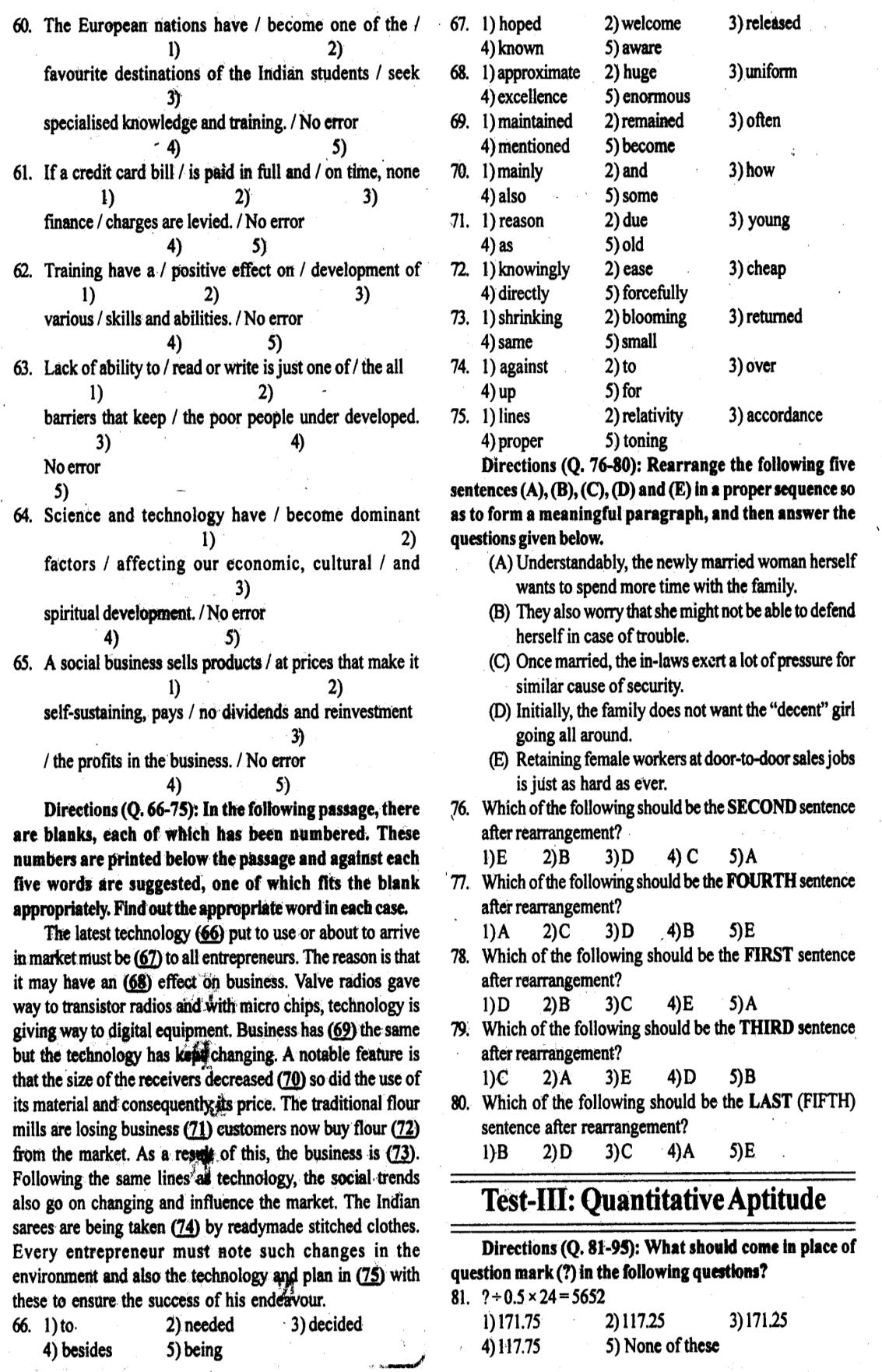 For More Visit www.current-affairs.orgRBI Assistant Solved question Paper 2012For More Visit www.current-affairs.orgRBI Assistant Solved question Paper 2012For More Visit www.current-affairs.orgRBI Assistant Solved question Paper 2012For More Visit www.current-affairs.orgRBI Assistant Solved question Paper 2012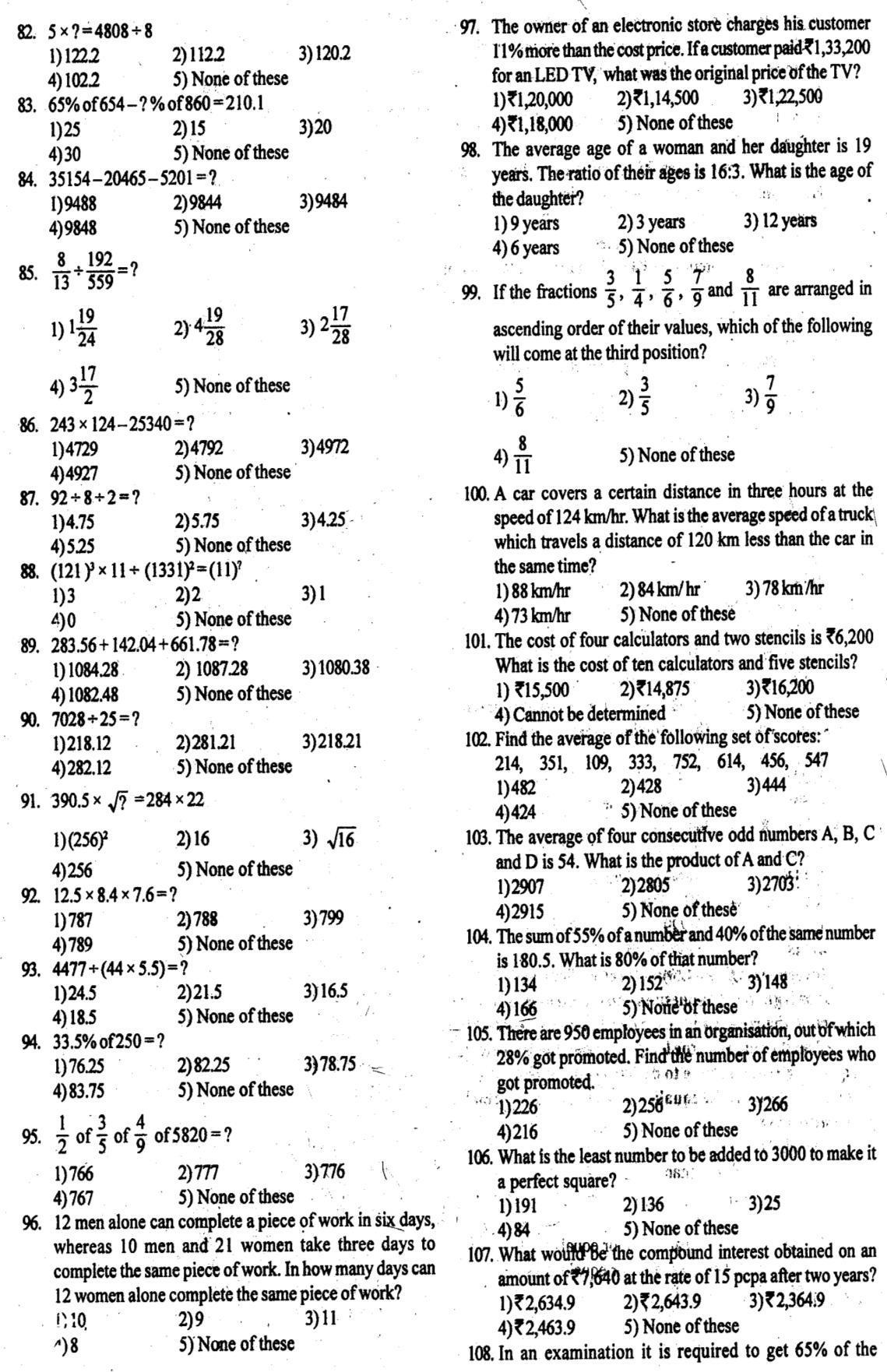 For More Visit www.current-affairs.orgRBI Assistant Solved question Paper 2012For More Visit www.current-affairs.orgRBI Assistant Solved question Paper 2012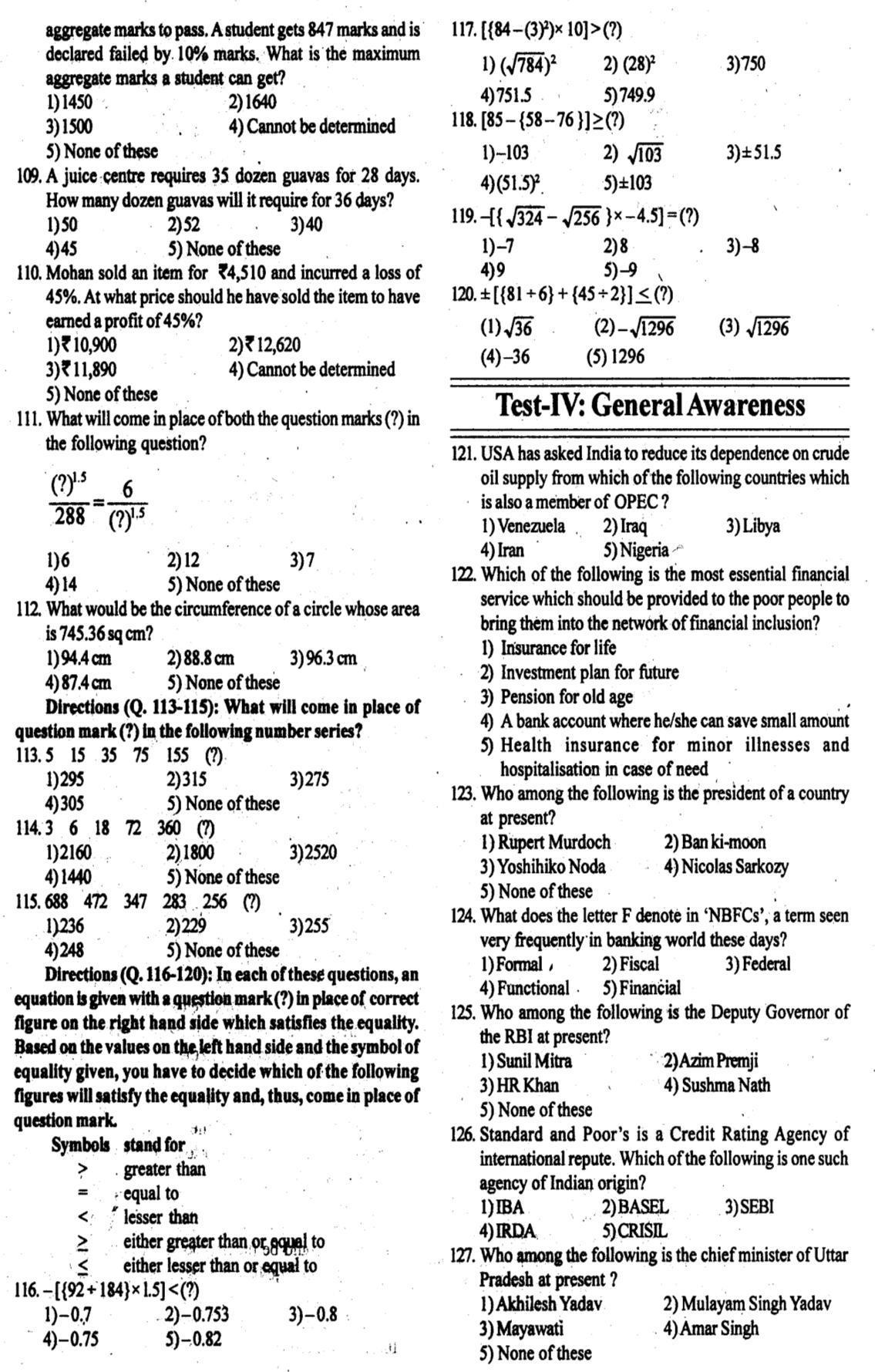 For More Visit www.current-affairs.orgRBI Assistant Solved question Paper 2012For More Visit www.current-affairs.orgRBI Assistant Solved question Paper 2012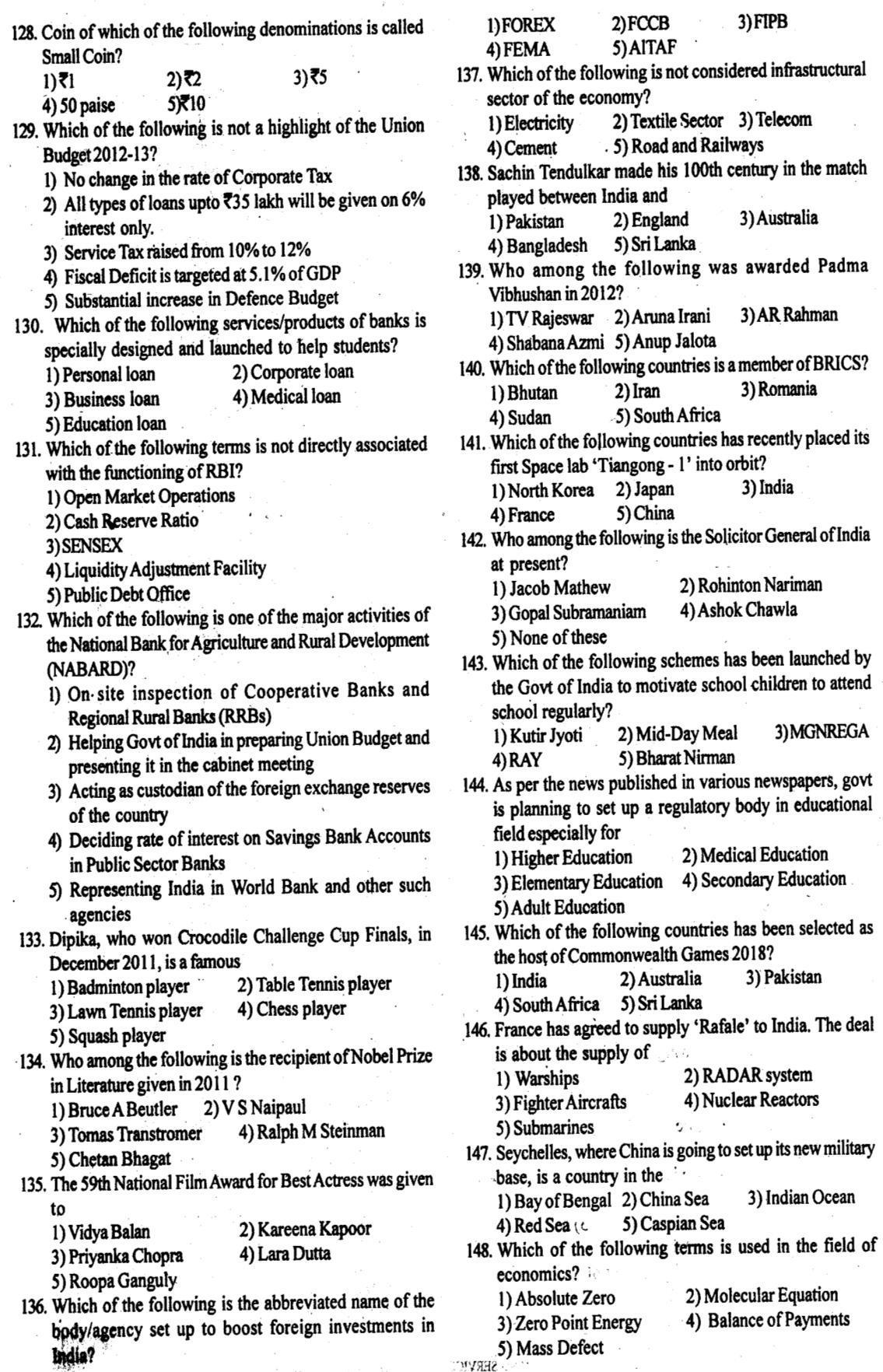 For More Visit www.current-affairs.orgRBI Assistant Solved question Paper 2012For More Visit www.current-affairs.orgRBI Assistant Solved question Paper 2012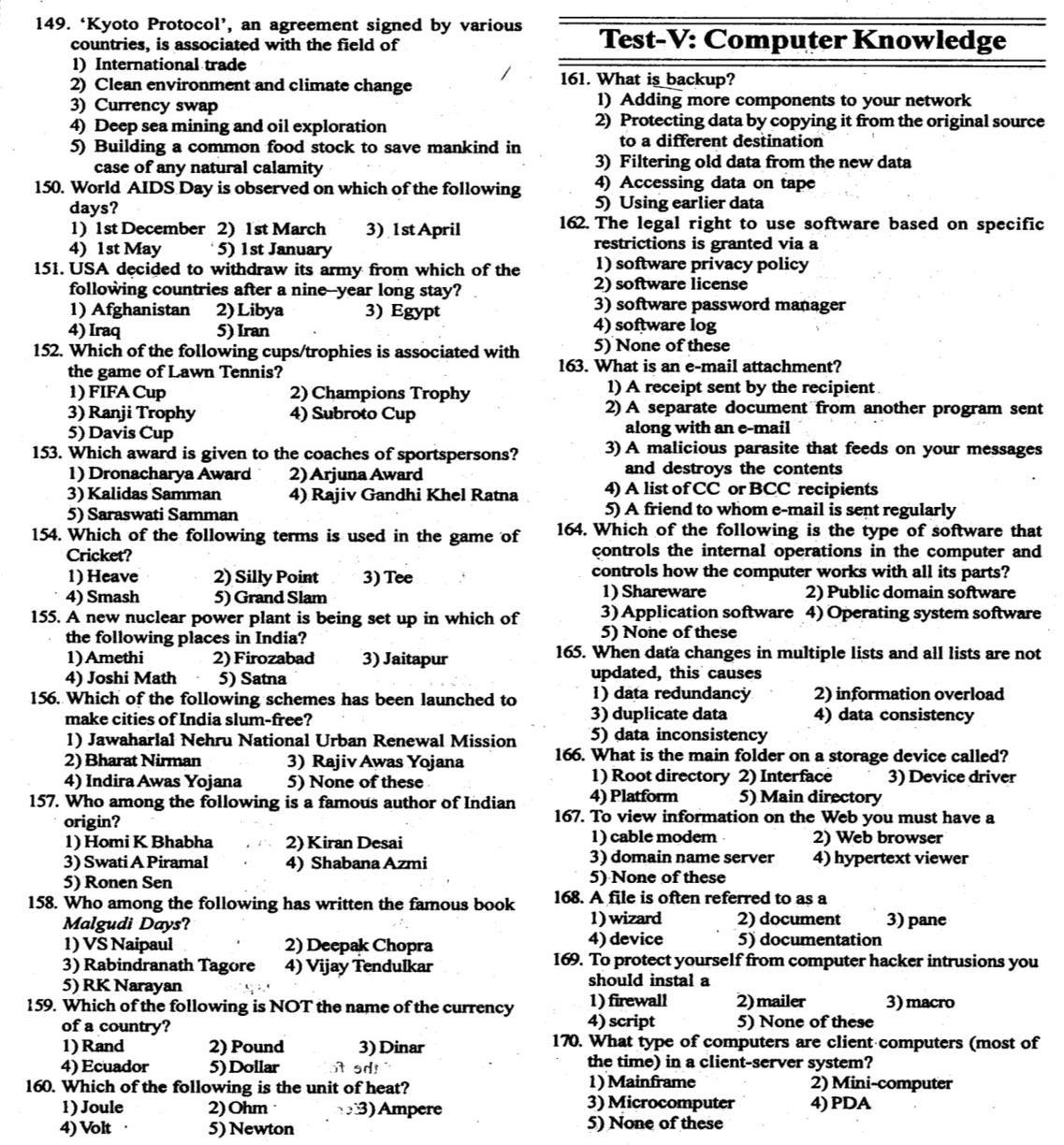 For More Visit www.current-affairs.orgRBI Assistant Solved question Paper 2012For More Visit www.current-affairs.orgRBI Assistant Solved question Paper 2012For More Visit www.current-affairs.orgRBI Assistant Solved question Paper 2012For More Visit www.current-affairs.orgRBI Assistant Solved question Paper 2012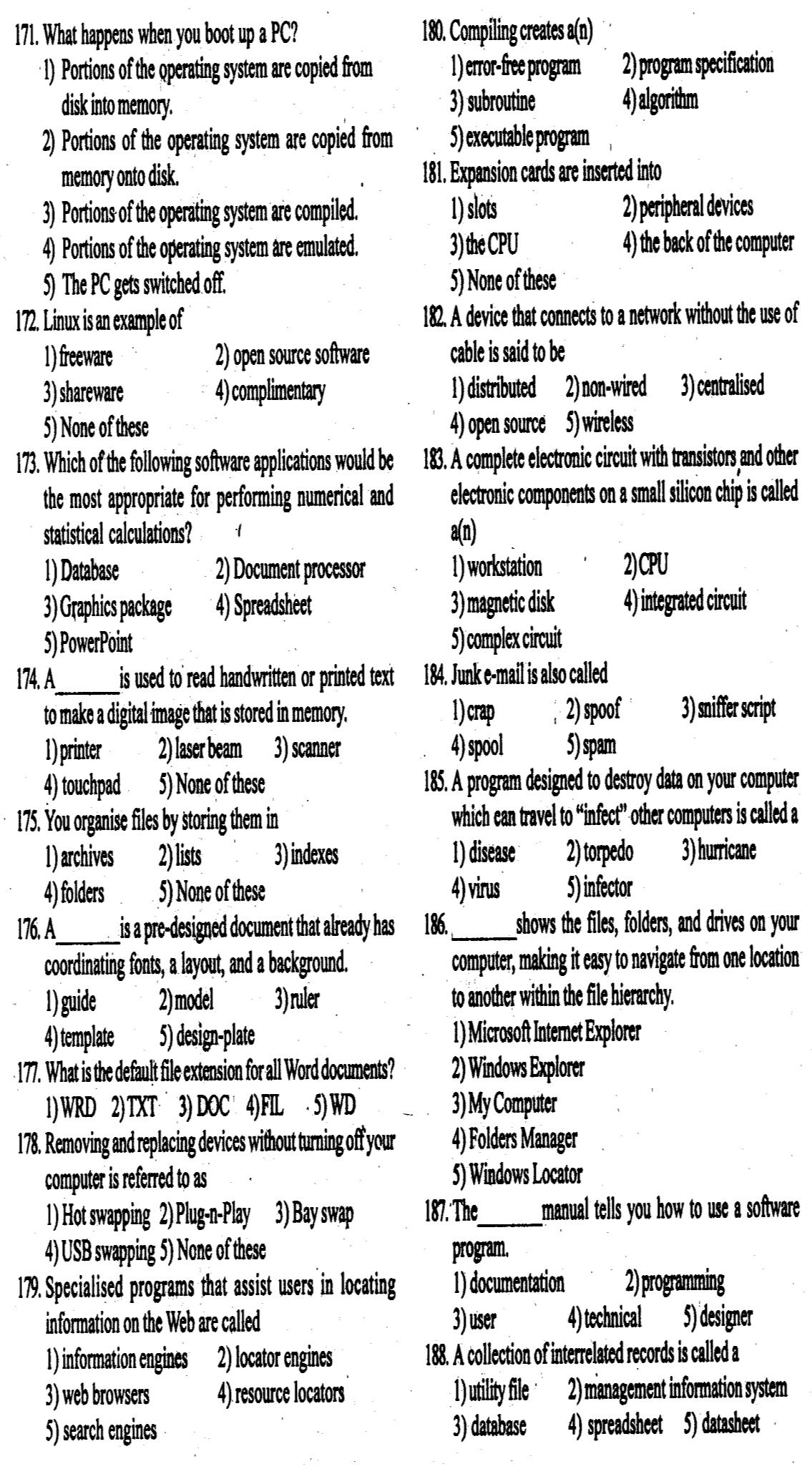 For More Visit www.current-affairs.orgRBI Assistant Solved question Paper 2012For More Visit www.current-affairs.orgRBI Assistant Solved question Paper 2012For More Visit www.current-affairs.orgRBI Assistant Solved question Paper 2012For More Visit www.current-affairs.orgRBI Assistant Solved question Paper 2012For More Visit www.current-affairs.orgRBI Assistant Solved question Paper 20121(2)(2)4141(5)(5)8181(4)121121(4)(4)161161(2)(2)2(3)(3)4242(2)(2)8282(3)122122(4)(4)162162(2)(2)3(3)(3)4343(3)(3)8383(1)123123(4)(4)163163(2)(2)4(5)(5)4444(5)(5)8484(1)124124(5)(5)164164(4)(4)5(2)(2)4545(4)(4)8585(1)125125(3)(3)165165(5)(5)6(4)(4)4646(2)(2)8686(2)126126(5)(5)166166(1)(1)7(1)(1)4747(3)(3)8787(2)127127(1)(1)167167(2)(2)8(3)(3)4848(1)(1)8888(3)128128(4)(4)168168(2)(2)9(2)(2)4949(4)(4)8989(5)129129(2)(2)169169(1)(1)10(1)(1)5050(1)(1)9090(5)130130(5)(5)170170(1)(1)11(1)(1)5151(1)(1)9191(4)131131(3)(3)171171(1)(1)12(2)(2)5252(5)(5)9292(5)132132(1)(1)172172(2)(2)13(5)(5)5353(3)(3)9393(4)133133(5)(5)173173(4)(4)14(4)(4)5454(1)(1)9494(4)134134(3)(3)174174(3)(3)15(5)(5)5555(4)(4)9595(3)135135(1)(1)175175(4)(4)16(4)(4)5656(2)(2)9696(2)136136(3)(3)176176(4)(4)17(1)(1)5757(2)(2)9797(1)137137(2)(2)177177(3)(3)18(2)(2)5858(2)(2)9898(4)138138(4)(4)178178(2)(2)19(5)(5)5959(4)(4)9999(4)139139(1)(1)179179(5)(5)20(1)(1)6060(4)(4)100100(2)140140(5)(5)180180(5)(5)21(3)(3)6161(3)(3)101101(1)141141(5)(5)181181(1)(1)22(5)(5)6262(5)(5)102102(5)142142(2)(2)182182(5)(5)23(2)(2)6363(3)(3)103103(2)143143(2)(2)183183(4)(4)24(3)(3)6464(5)(5)104104(2)144144(1)(1)184184(5)(5)25(1)(1)6565(3)(3)105105(3)145145(2)(2)185185(4)(4)26(4)(4)6666(5)(5)106106(3)146146(2)(2)186186(2)(2)27(4)(4)6767(4)(4)107107(4)147147(3)(3)187187(3)(3)28(3)(3)6868(5)(5)108108(5)148148(4)(4)188188(3)(3)2929(1)(1)6969(2)(2)109109109(4)(4)149149(2)(2)3030(5)(5)7070(2)(2)110110110(3)(3)150150(1)(1)3131(2)(2)7171(4)(4)111111111(2)(2)151151(4)(4)3232(5)(5)7272(4)(4)112112112(5)(5)152152(5)(5)3333(2)(2)7373(1)(1)113113113(2)(2)153153(1)(1)3434(2)(2)7474(3)(3)114114114(1)(1)154154(2)(2)3535(4)(4)7575(3)(3)115115115(4)(4)155155(3)(3)3636(1)(1)7676(3)(3)116116116(1)(1)156156(3)(3)3737(5)(5)7777(2)(2)117117117(5)(5)157157(2)(2)3838(4)(4)7878(4)(4)118118118(5)(5)158158(5)(5)3939(5)(5)7979(5)(5)119119119(4)(4)159159(4)(4)4040(2)(2)8080(4)(4)120120120(3)(3)160160(1(1